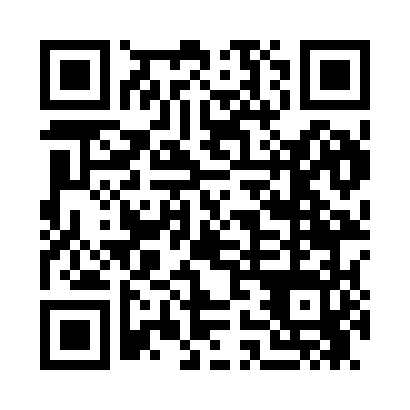 Prayer times for Wykoff, Minnesota, USAMon 1 Jul 2024 - Wed 31 Jul 2024High Latitude Method: Angle Based RulePrayer Calculation Method: Islamic Society of North AmericaAsar Calculation Method: ShafiPrayer times provided by https://www.salahtimes.comDateDayFajrSunriseDhuhrAsrMaghribIsha1Mon3:425:321:135:198:5410:442Tue3:435:321:135:198:5410:433Wed3:445:331:135:198:5410:434Thu3:455:331:145:198:5410:425Fri3:465:341:145:198:5310:416Sat3:475:351:145:208:5310:417Sun3:485:351:145:208:5310:408Mon3:495:361:145:208:5210:399Tue3:505:371:145:208:5210:3810Wed3:515:381:155:198:5110:3711Thu3:525:381:155:198:5110:3612Fri3:545:391:155:198:5010:3513Sat3:555:401:155:198:4910:3414Sun3:565:411:155:198:4910:3315Mon3:585:421:155:198:4810:3216Tue3:595:431:155:198:4710:3117Wed4:005:441:155:198:4710:3018Thu4:025:451:155:198:4610:2819Fri4:035:451:155:188:4510:2720Sat4:055:461:165:188:4410:2621Sun4:065:471:165:188:4310:2422Mon4:085:481:165:188:4210:2323Tue4:095:491:165:178:4110:2124Wed4:115:501:165:178:4010:2025Thu4:125:511:165:178:3910:1826Fri4:145:521:165:178:3810:1727Sat4:155:531:165:168:3710:1528Sun4:175:541:165:168:3610:1429Mon4:185:561:165:158:3510:1230Tue4:205:571:165:158:3410:1031Wed4:215:581:155:158:3310:09